Muzyka: klasy 6 Zadanie 1.Uszereguj wartości rytmiczne od najdłuższej do najkrótszej.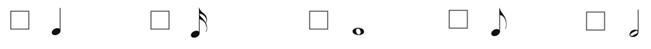 …………………………………………………………………………………………………………………………………………………Zadanie 2. (dla chętnych)Uzupełnij takty odpowiednimi wartościami pauz.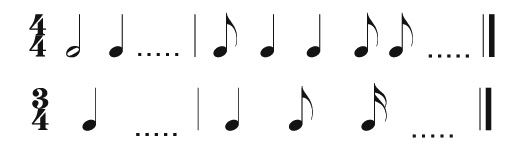 Zadanie3. Zapisz nazwy solmizacyjne podanych dźwięków.Zapisz nazwy literowe podanych dźwięków, a otrzymasz rozwiązania rebusów muzycznych (dla chętnych).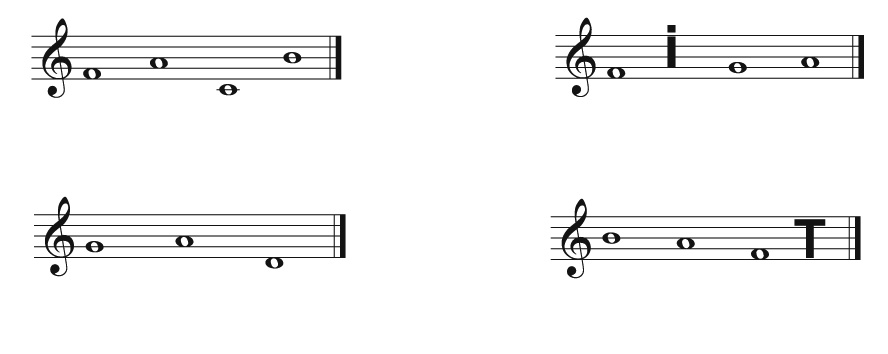 Zadanie 4. 7.  Odgadnij nazwy solmizacyjne dźwięków zapisanych na pięciolinii i rozwiąż     rebusy muzyczne.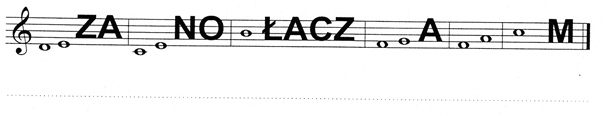 Zadanie 5. Wyjaśnij, co oznaczają włoskie określenia:piano – .......................................................forte – ........................................................Zadanie 6.Przeczytaj uważnie wierszyk. Pod każdą zwrotką wypisz symbole oznaczeń dynamicznych, które w niej występują.Bardzo cicho, cicho-szakażdy piano mówić ma.Trochę głośniej, lecz stopniowow mezzoforte wymów słowo.A za chwilę pełną piersiązakończ w forte zwrotkę pierwszą.…………………………………………………………………………………………………………………………………….Drugą zwrotkę dla odmianygłośno – forte zaczynamy.Mezzoforte mów w połowiecoraz ciszej w każdym słowie.Wszystko zakończ cicho-szai już piano każdy ma.………………………………………………………………………………………………………………………………….Link do filmu, który może być pomocny w rozwiązaniu zadań. https://pl.khanacademy.org/humanities/music/music-basics2/notes-rhythm/v/lesson-1-note-values-duration-and-time-signatures